РЕШЕНИЕО принятии решения о внесении изменений  в Решение Городской Думы Петропавловск-Камчатского городского округа от 26.06.2013 № 97-нд «О порядке и условиях награждения премией имени
В.П. Андрианова»Рассмотрев проект решения о внесении изменений в Решение Городской Думы Петропавловск-Камчатского городского округа от 26.06.2013 № 97-нд                      «О порядке и условиях награждения премией имени В.П. Андрианова», внесенный Главой администрации Петропавловск-Камчатского городского округа                 Зайцевым Д.В., в соответствии со статьей 28 Устава Петропавловск-Камчатского городского округа, Городская Дума Петропавловск-Камчатского городского округаРЕШИЛА:1. Принять Решение о внесении изменений в Решение Городской Думы Петропавловск-Камчатского городского округа от 26.06.2013 № 97-нд «О порядке              и условиях награждения премией имени В.П. Андрианова».2. Направить принятое Решение Главе Петропавловск-Камчатского городского округа для подписания и обнародования.РЕШЕНИЕот 22.12.2015 № 378-ндО внесении изменений в Решение Городской Думы Петропавловск-Камчатского городского округа от 26.06.2013 № 97-нд «О порядке и условиях награждения премией имени В.П. Андрианова»Принято Городской Думой Петропавловск-Камчатского городского округа(решение от 16.12.2015 № 881-р)1. В абзаце втором части 4 статьи 1 слова «Аппаратом администрации Петропавловск-Камчатского городского округа» заменить словами «органом администрации Петропавловск-Камчатского городского округа, уполномоченным на решение вопросов в сфере культуры (далее – уполномоченный орган),».2. В абзаце втором части 8 статьи 2 слова «Аппарат администрации Петропавловск-Камчатского городского округа» заменить словами «уполномоченный орган».3. Настоящее Решение вступает в силу после дня его официального опубликования и распространяется на отношения, возникшие с 01.01.2015.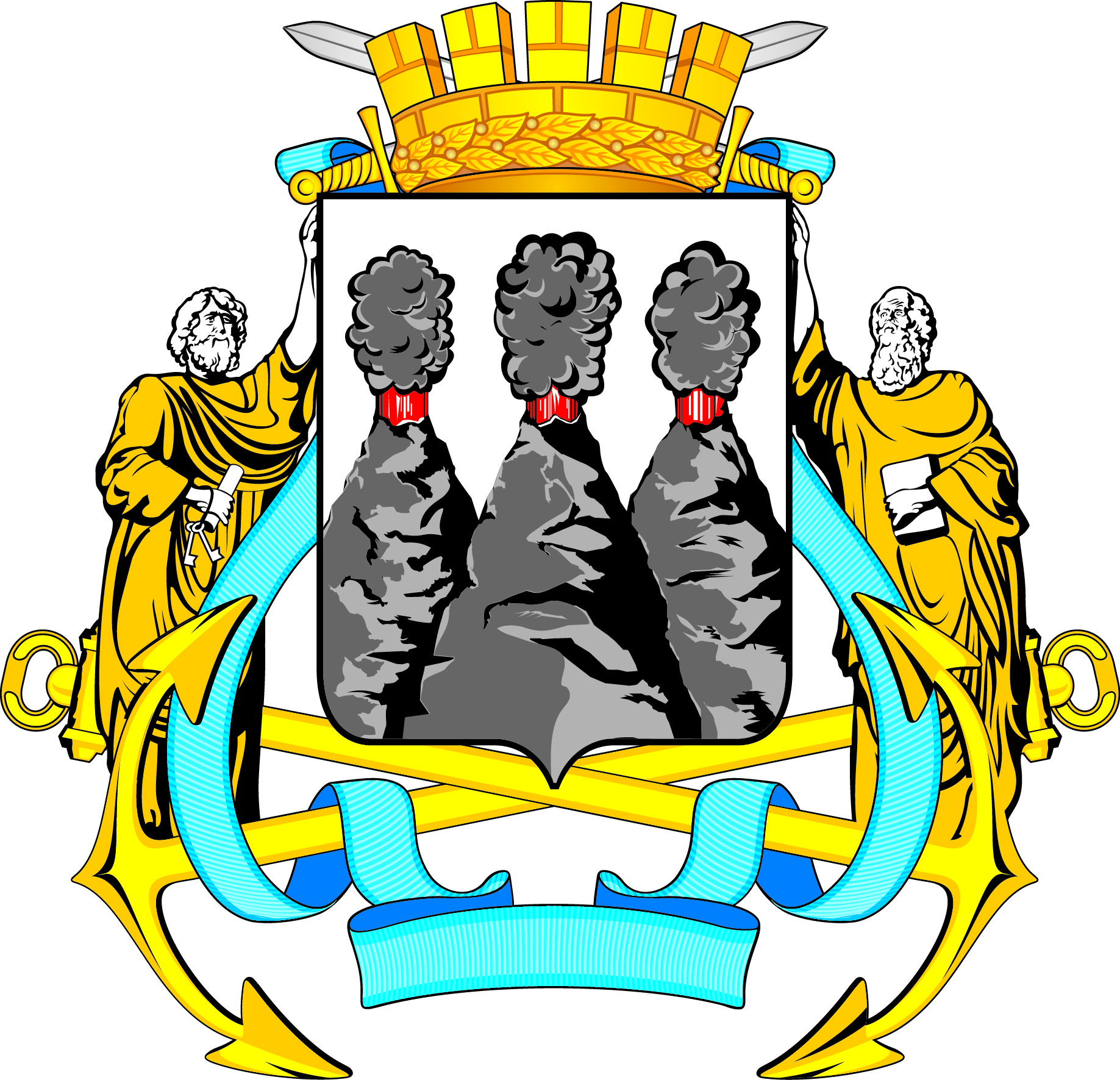 ГОРОДСКАЯ ДУМАПЕТРОПАВЛОВСК-КАМЧАТСКОГО ГОРОДСКОГО ОКРУГАот 16.12.2015 № 881-р40-я сессияг.Петропавловск-КамчатскийПредседательствующий на сессии Городской Думы Петропавловск-Камчатского городского округа                            С.И. СмирновГОРОДСКАЯ ДУМАПЕТРОПАВЛОВСК-КАМЧАТСКОГО ГОРОДСКОГО ОКРУГАГлаваПетропавловск-Камчатскогогородского округа              К.Г. Слыщенко